W.G. Rice Elementary & Iron Forge Elementary Schools SMPTO Meeting Minutes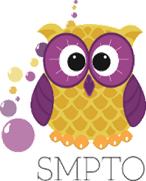 February 20, 2024Call to Order/Welcome/Introductions The meeting started at 7:06 PM. In attendance were:Bridgette Wickard PresJanelle Cekovich (IFES Co-VP)Kelsi Forster (IFES Co-VP)Tori Christen (Co-Treasurer)Sarah Faller-Bowermaster (Co-Treasurer)Courtney Burke (Secretary)David Boley (WG Rice, Principal)8 Parents2 teachers MinutesThe November 2023 Meeting Minutes were reviewed and approved with a motion by Sarah, seconded by Janelle.Principal Reports/School Board Representative Federal Program Update provided by Mr. Boley.Rice: March 1st marks the end of 2nd trimester. Conferences will be held on March 11 and 14, and the Art Show will also occur at this time where students have their artwork on display. There is no school on March 15. A snow make-up day is scheduled for March 28. April 9-11 will be the kindergarten registration event.IFES: Conferences will be held on March 12 and 14. No school on March 15. Snow make-up day scheduled for March 28.Treasurer’s ReportNot many expenses for the month of January, SMPTO is set for upcoming larger expenses and events. Financial documents provided to those in attendance for review.The budget was reviewed and approved with a motion by Kelsi, seconded by Janelle.Correspondence Teacher Grant from Kristin Lebo – requested spirit gear for PBIS prizes for IFES.Grant was approved with a motion by Tori and seconded by Emily.Cardio Kids NightOn 2/22/24 after school at IFES. Students are staying and doing fitness activities. Mr. Waynick requested healthy snacks and water for the event.  SMPTO is donating about $175 in oranges and water for the participating students.Board/Coordinator Positions2 people interested in the SMPTO positions.Erika Lounder, interested in VP for RiceAriel Wiley – Rice coordinatorAdditional interested people should notify the board prior to the March meeting.Mental Health ProjectBecky Wolfinger - Central PA outreach coordinator - Education Voters of PA – would like to partner with families in the district to help with mental health. SMPTO will respond by informing them to reach out to guidance counselors.Kindergarten RegistrationSusan Serafin asked for any info the SMPTO would like to hand out at kindergarten registration.Possible to include information about what SMPTO does and the impact.YearbookWhen the librarians request the stipend, it will be provided. Chair/Committee Reports/Updates IFES Bookfair – Bookfair 12th and 14th in the evening.Will be here for Mayfair as wellExpiring scholastic $.. $200Groovy Movies (2) – Torie & SarahThis was a poorly attended event in January. February event is on the 25th, it is anticipated for low attendance as well due to low registrations.  SMPTO will need to review if these events continue next year or are replaced by another event.IFES Luau – April 19th 6-8 pmPlanning is well underway and supplies are to be bought.  Seeking 2 suitcases to be donated. Underway, DJ bookedSupplies to buy – leis, crafts, 2 suitcases, mr waynick helping with hula hoops, limbo stick, etc.Kona ice suggestionsSpring Fling – May 4th, 3-7pmThe Spring Fling Planning Committee met at the end of January to start planning and will meet again on February 22nd. Many vendors have been booked and the Committee is still looking for vendors for face painting, balloon art, petting zoo, and a sports team to help with clean up. This is our largest event of the year and will require many volunteers.Calendar Raffle – planning to sell tickets online and at Spring Fling. The Raffle will begin on May 5th.  The Small Games of Chance license will need to be renewed.Teacher Appreciation – Tori & SarahWill discuss at the next meeting. Ariel will help.Bubbling Over / Forge Ahead Days – Brooke, Sheri, Kelsi & JanelleTeachers take the lead on planning these events. Typically 2nd graders going to IFES will go bowling and the 5th graders going to middle school will do swimming at the High School with a pizza party.Old BusinessHarlem Wizards 2024Attending the Bubbler Foundation meeting next month to see if they can help with the basketball game because it would be a community event.Wiz fit challenge - SMPTO requested to cover the cost (about $2K/school), this will be reviewed. Janelle working with Miss Elliot from WG Rice.New Business Upcoming SMPTO Board ElectionsOpen positions: President, 2 VPs for Rice, 1 IFES VP, 1 Co treasurer. Individuals interested in these positions should contact the SMPTO Board by March 18th.At the March SMPTO Meeting the slate will be presented to the board and voting will occur at the April SMPTO Meeting.Stock the Teachers’ LoungeThis is for teachers during conferences. Water, prepackaged chips, and cookie trays were done last year.Announcements/Upcoming Events February 22nd – Spring Fling Planning Meeting @ 7PMFebruary 23rd – Joe Ramano AssemblyFebruary 25th – Groovy Movie@ 2 PMMarch 11th-14th – IFES Book FairMarch 19 – SMPTO Meeting @ 7PM in IFES LibraryOpen Floor/Miscellaneous Spirit Gear Orders – All are fulfilled.Thank you to Katherine for the student directory!Adjournment The meeting ended at 8:05 PM with a motion by Tori, seconded by Brooke.